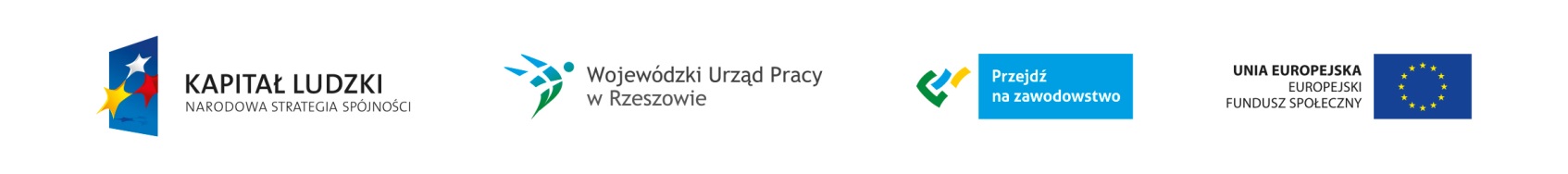 Podkarpacie stawia na zawodowców                                                                                                                        Nr Projektu WND-POKL.09.02.00-18-001/12ZAPROSZENIE DO SKŁADANIA OFERT                                                                                                                        dla zamówień o wartości nie przekraczającej                                                                                                   wyrażonej w złotych równowartości 30 000 euroGmina Tarnobrzeg                                                                                                                                                           ul. Kościuszki 32                                                                                                                                                                 39-400 Tarnobrzeg                                                                                                                                                          NIP 867-20-79-199                                                                                                                                                       REGON 830409092zwana w dalszej części Zaproszenia Zamawiającym, działająca przez Pełnomocnika  Marka Szczytyńskiego – Dyrektora Zespołu Szkół Ponadgimnazjalnych nr 2 im. Bartosza Głowackiego, 39-400 Tarnobrzeg, ul. Kopernika 18, tel. 15 822-55-57, www.rolnik.tbg.net.pl Zaprasza do składania ofert w postępowaniu o udzielenie zamówienia pn: „Pełnienie funkcji nauczyciela sprawującego nadzór pedagogiczny nad grupami uczniów odbywającymi staż” w ramach projektu „Podkarpacie stawia na zawodowców” współfinansowanego  przez Unię Europejską ze środków Europejskiego Funduszu Społecznego w ramach  Programu Operacyjnego Kapitał Ludzki Działania 9.2– Podniesienie atrakcyjności i jakości szkolnictwa zawodowego.Rodzaj zamówienia: usługaOkreślenie przedmiotu zamówienia:Przedmiotem zamówienia jest: „Pełnienie funkcji nauczyciela sprawującego nadzór pedagogiczny nad grupami uczniów odbywającymi staż”.  Ilość uczniów/uczennic zakwalifikowanych na staż – 20 osób. Nazwa i kod Wspólnego Słownika Zamówień CPV:  Główny przedmiot:         80 00 00 00 - 4 -  Usługi edukacyjne i szkolenioweDodatkowe przedmioty: 80 53 10 00 – 5 – Usługi szkolenia przemysłowego i technicznegoSposób uzyskania informacji dotyczących przedmiotu zamówienia: Szczegółowe informacje dotyczące przedmiotu zamówienia można uzyskać osobiście w siedzibie zamawiającego tj. – Zespół Szkół Ponadgimnazjalnych nr 2 im. Bartosza Głowackiego w Tarnobrzegu ul. Kopernika 18 lub telefonicznie pod numerem tel. 15 822 55 57                                                                                           Osoby uprawnione do kontaktów z wykonawcami:  Marek Szczytyński – Dyrektor Szkoły oraz          Marzena Karwat – Asystent Koordynatora Projektu  Termin wykonania zamówienia:      Wymagany / pożądany termin realizacji zamówienia – 30.06.2014 r – 29.08.2014 r Specyfikacja zamówienia: Oferta powinna zawierać cenę netto i brutto za 20 osób przez 4 tygodnie stażu oraz                           cenę netto i brutto za 1 osobę przez 4 tygodnie stażu.          Oferta powinna zawierać oświadczenie o posiadaniu kwalifikacji pedagogicznych;          Obowiązki wykonawcy obejmują:          a) przygotowanie i realizację programu stażu; prowadzenie i kontrolę dokumentacji              stażu, zwłaszcza list obecności, potwierdzeń otrzymania posiłków, odzieży roboczej,          b) sprawowanie opieki pedagogicznej nad uczniami w czasie stazu,          c) rozwiązywanie bieżących problemów wychowawczych i raportowanie o ewentualnych               problemach dyrektorowi szkoły,         d) permanentną współpracę ze szkolnym asystentem koordynatora projektu,Opis sposobu wyboru oferty najkorzystniejszej:     Oferta z najniższą ceną złożona przez wykonawcę, spełniającego określone wymagania zostanie     wybrana jako oferta najkorzystniejsza.Miejsce i termin składania ofert:Oferty należy składać w siedzibie Zespołu Szkół Ponadgimnazjalnych nr 2 im. Bartosza Głowackiego   w Tarnobrzegu, ul. Kopernika 18 osobiście lub pocztą w terminie do dnia 24.06.2014 r do godz. 10.00. Otwarcie nastąpi w dniu 24.06.2014 r. o godz.12.00.                                                                               Ofertę należy umieścić w zamkniętym opakowaniu, uniemożliwiającym odczytanie zawartości bez uszkodzenia tego opakowania. Opakowanie winno być oznaczone nazwą (firmą) i adresem Wykonawcy, zaadresowane na adres: Zespół Szkół Ponadgimnazjalnych nr 2 im Bartosza Głowackiego  w Tarnobrzegu, ul. Kopernika 18,   39-400 Tarnobrzeg oraz opatrzone nazwą zamówienia: „Pełnienie funkcji nauczyciela sprawującego nadzór nad grupami uczniów odbywającymi staż”                 Nie otwierać przed dniem  24.06.2014 r. do godz. 12.00Informacja o wyborze najkorzystniejszej oferty:Informacja o wyborze najkorzystniejszej oferty zawierająca: nazwę (firmę), siedzibę i adres wykonawcy, którego ofertę wybrano zostanie przekazana wykonawcom w terminie 7 dni od dnia składania ofert.Informacja o terminie i miejscu podpisania umowy:Informacja o terminie i miejscu podpisania umowy zostanie przekazana telefonicznie wykonawcy, którego ofertę wybrano.     Tarnobrzeg, dnia 17.06.2014 r		       	                                                                                                                 